112年運動i台灣2.0身心障礙運動樂活專案系列活動112年臺南市西藥盃身心障礙者保齡球比賽～ 報  名  表 ～參賽殘障類別：□聽障. □智能. □視障. □肢障. □精神障礙. □癲癇. □西藥公會.◎報名日期：即日起至112年5月12日(星期五)截止。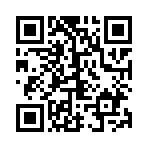 ◎本報名表不敷使用時，請自行影印之。◎聯絡人張國緯 0986324513(號碼亦可加LINE聯絡)◎網路報名上傳報名表請掃描後方QR Code，或使用以下連結︰  https://forms.gle/RsQbWpoAM1tctF7v8單位名稱：單位名稱：單位名稱：單位名稱：單位名稱：單位名稱：單位名稱：單位名稱：連絡地址：連絡地址：連絡地址：連絡地址：連絡地址：連絡地址：連絡地址：連絡地址：領隊姓名：領隊姓名：領隊姓名：領隊姓名：連絡人：連絡人：連絡電話：連絡電話：隨隊人員(可填寫3名)：隨隊人員(可填寫3名)：隨隊人員(可填寫3名)：隨隊人員(可填寫3名)：隨隊人員(可填寫3名)：隨隊人員(可填寫3名)：隨隊人員(可填寫3名)：隨隊人員(可填寫3名)：備 註備 註便當：□葷食     份.  □素食     份. 便當：□葷食     份.  □素食     份. 便當：□葷食     份.  □素食     份. 便當：□葷食     份.  □素食     份. 便當：□葷食     份.  □素食     份. 便當：□葷食     份.  □素食     份. 參          賽          選          手          名          單參          賽          選          手          名          單參          賽          選          手          名          單參          賽          選          手          名          單參          賽          選          手          名          單參          賽          選          手          名          單參          賽          選          手          名          單參          賽          選          手          名          單１姓名：姓名：生日：   年   月   日生日：   年   月   日身份證字號：身份證字號：性別：比賽組別： (   )                  (請依競賽規程中所列的(A)～(O)之英文代號正確填寫)比賽組別： (   )                  (請依競賽規程中所列的(A)～(O)之英文代號正確填寫)比賽組別： (   )                  (請依競賽規程中所列的(A)～(O)之英文代號正確填寫)比賽組別： (   )                  (請依競賽規程中所列的(A)～(O)之英文代號正確填寫)比賽組別： (   )                  (請依競賽規程中所列的(A)～(O)之英文代號正確填寫)比賽組別： (   )                  (請依競賽規程中所列的(A)～(O)之英文代號正確填寫)比賽組別： (   )                  (請依競賽規程中所列的(A)～(O)之英文代號正確填寫)比賽組別： (   )                  (請依競賽規程中所列的(A)～(O)之英文代號正確填寫)２姓名：姓名：生日：   年   月   日生日：   年   月   日身份證字號：身份證字號：性別：比賽組別： (   )                  (請依競賽規程中所列的(A)～(O)之英文代號正確填寫)比賽組別： (   )                  (請依競賽規程中所列的(A)～(O)之英文代號正確填寫)比賽組別： (   )                  (請依競賽規程中所列的(A)～(O)之英文代號正確填寫)比賽組別： (   )                  (請依競賽規程中所列的(A)～(O)之英文代號正確填寫)比賽組別： (   )                  (請依競賽規程中所列的(A)～(O)之英文代號正確填寫)比賽組別： (   )                  (請依競賽規程中所列的(A)～(O)之英文代號正確填寫)比賽組別： (   )                  (請依競賽規程中所列的(A)～(O)之英文代號正確填寫)比賽組別： (   )                  (請依競賽規程中所列的(A)～(O)之英文代號正確填寫)３姓名：姓名：生日：   年   月   日生日：   年   月   日身份證字號：身份證字號：性別：比賽組別： (   )                  (請依競賽規程中所列的(A)～(O)之英文代號正確填寫)比賽組別： (   )                  (請依競賽規程中所列的(A)～(O)之英文代號正確填寫)比賽組別： (   )                  (請依競賽規程中所列的(A)～(O)之英文代號正確填寫)比賽組別： (   )                  (請依競賽規程中所列的(A)～(O)之英文代號正確填寫)比賽組別： (   )                  (請依競賽規程中所列的(A)～(O)之英文代號正確填寫)比賽組別： (   )                  (請依競賽規程中所列的(A)～(O)之英文代號正確填寫)比賽組別： (   )                  (請依競賽規程中所列的(A)～(O)之英文代號正確填寫)比賽組別： (   )                  (請依競賽規程中所列的(A)～(O)之英文代號正確填寫)４姓名：姓名：生日：   年   月   日生日：   年   月   日身份證字號：身份證字號：性別：比賽組別： (   )                  (請依競賽規程中所列的(A)～(O)之英文代號正確填寫)比賽組別： (   )                  (請依競賽規程中所列的(A)～(O)之英文代號正確填寫)比賽組別： (   )                  (請依競賽規程中所列的(A)～(O)之英文代號正確填寫)比賽組別： (   )                  (請依競賽規程中所列的(A)～(O)之英文代號正確填寫)比賽組別： (   )                  (請依競賽規程中所列的(A)～(O)之英文代號正確填寫)比賽組別： (   )                  (請依競賽規程中所列的(A)～(O)之英文代號正確填寫)比賽組別： (   )                  (請依競賽規程中所列的(A)～(O)之英文代號正確填寫)比賽組別： (   )                  (請依競賽規程中所列的(A)～(O)之英文代號正確填寫)５姓名：姓名：生日：   年   月   日生日：   年   月   日身份證字號：身份證字號：性別：比賽組別： (   )                  (請依競賽規程中所列的(A)～(O)之英文代號正確填寫)比賽組別： (   )                  (請依競賽規程中所列的(A)～(O)之英文代號正確填寫)比賽組別： (   )                  (請依競賽規程中所列的(A)～(O)之英文代號正確填寫)比賽組別： (   )                  (請依競賽規程中所列的(A)～(O)之英文代號正確填寫)比賽組別： (   )                  (請依競賽規程中所列的(A)～(O)之英文代號正確填寫)比賽組別： (   )                  (請依競賽規程中所列的(A)～(O)之英文代號正確填寫)比賽組別： (   )                  (請依競賽規程中所列的(A)～(O)之英文代號正確填寫)比賽組別： (   )                  (請依競賽規程中所列的(A)～(O)之英文代號正確填寫)６姓名：姓名：生日：   年   月   日生日：   年   月   日身份證字號：身份證字號：性別：比賽組別： (   )                  (請依競賽規程中所列的(A)～(O)之英文代號正確填寫)比賽組別： (   )                  (請依競賽規程中所列的(A)～(O)之英文代號正確填寫)比賽組別： (   )                  (請依競賽規程中所列的(A)～(O)之英文代號正確填寫)比賽組別： (   )                  (請依競賽規程中所列的(A)～(O)之英文代號正確填寫)比賽組別： (   )                  (請依競賽規程中所列的(A)～(O)之英文代號正確填寫)比賽組別： (   )                  (請依競賽規程中所列的(A)～(O)之英文代號正確填寫)比賽組別： (   )                  (請依競賽規程中所列的(A)～(O)之英文代號正確填寫)比賽組別： (   )                  (請依競賽規程中所列的(A)～(O)之英文代號正確填寫)７姓名：姓名：生日：   年   月   日生日：   年   月   日身份證字號：身份證字號：性別：比賽組別： (   )                  (請依競賽規程中所列的(A)～(O)之英文代號正確填寫)比賽組別： (   )                  (請依競賽規程中所列的(A)～(O)之英文代號正確填寫)比賽組別： (   )                  (請依競賽規程中所列的(A)～(O)之英文代號正確填寫)比賽組別： (   )                  (請依競賽規程中所列的(A)～(O)之英文代號正確填寫)比賽組別： (   )                  (請依競賽規程中所列的(A)～(O)之英文代號正確填寫)比賽組別： (   )                  (請依競賽規程中所列的(A)～(O)之英文代號正確填寫)比賽組別： (   )                  (請依競賽規程中所列的(A)～(O)之英文代號正確填寫)比賽組別： (   )                  (請依競賽規程中所列的(A)～(O)之英文代號正確填寫)８姓名：姓名：生日：   年   月   日生日：   年   月   日身份證字號：身份證字號：性別：比賽組別： (   )                  (請依競賽規程中所列的(A)～(O)之英文代號正確填寫)比賽組別： (   )                  (請依競賽規程中所列的(A)～(O)之英文代號正確填寫)比賽組別： (   )                  (請依競賽規程中所列的(A)～(O)之英文代號正確填寫)比賽組別： (   )                  (請依競賽規程中所列的(A)～(O)之英文代號正確填寫)比賽組別： (   )                  (請依競賽規程中所列的(A)～(O)之英文代號正確填寫)比賽組別： (   )                  (請依競賽規程中所列的(A)～(O)之英文代號正確填寫)比賽組別： (   )                  (請依競賽規程中所列的(A)～(O)之英文代號正確填寫)比賽組別： (   )                  (請依競賽規程中所列的(A)～(O)之英文代號正確填寫)